A New Weapon for New Pollutants: Nano-BioremediationAbstract: The increasing presence of emerging pollutants in the environment poses a significant threat to ecosystems and human health. These pollutants, which include pharmaceuticals, personal care products, pesticides, and industrial chemicals, are often resistant to conventional remediation techniques. As a result, there is a pressing need to develop effective strategies for the remediation of emerging pollutants. This paper explores the potential of nano-bioremediation as an emerging approach to address this challenge. Nano-bioremediation involves the use of nanomaterials in combination with biological agents to enhance the degradation and removal of pollutants. The paper discusses the advantages of nano-bioremediation, highlights recent advancements in the field, and emphasizes the importance of research and development to ensure the safe and effective implementation of this technology.Keywords: emerging pollutants, nano-bioremediation, nanomaterials, biological agents, remediation strategiesI.Introduction :Emerging pollutants encompass a wide range of chemical substances that are increasingly detected in various environmental compartments. These include pharmaceuticals, personal care products, pesticides, and industrial chemicals, among others. Due to their persistence, toxicity, and potential to accumulate in living organisms, emerging pollutants pose significant risks to ecosystems and human health[1]. Traditional remediation techniques often struggle to effectively remove these pollutants from the environment, necessitating the development of innovative strategies. Challenges in Remediating Emerging Pollutants Conventional methods such as physical, chemical, and biological treatment processes have limitations when it comes to the removal of emerging pollutants[2]. The complex chemical structures and low concentrations of these contaminants make their removal challenging. Furthermore, the diverse properties and behaviors of emerging pollutants require tailored approaches for their efficient remediation. Emerging pollutants are a diverse group of substances that have recently been identified as potential environmental contaminants[3]. They include various types of chemicals, such as pharmaceuticals, personal care products, industrial compounds, pesticides, and nanoparticles, among others. These pollutants are characterized by their widespread use, persistence in the environment, and potential adverse effects on ecosystems and human health.
The emergence of these pollutants is largely attributed to advancements in technology, changes in consumer habits, and the continuous development of new products. Many emerging pollutants are not effectively removed by conventional wastewater treatment processes or are not subject to strict regulations, leading to their release into the environment[4]. Once released, they can enter water bodies, soil, and air, posing risks to both the environment and human populations.
The impact of emerging pollutants on the environment is multifaceted. These substances can accumulate in various environmental compartments, leading to long-term contamination. They can affect aquatic ecosystems, leading to the disruption of natural communities and the impairment of biodiversity. Emerging pollutants can also have detrimental effects on terrestrial ecosystems, including soil degradation and the alteration of soil microbial communities[5]. Moreover, they can enter the atmosphere and contribute to air pollution, with potential consequences for air quality and climate change.Human health can also be significantly affected by exposure to emerging pollutants. Some pharmaceuticals and personal care products, for example, have been detected in drinking water sources, raising concerns about potential health risks. Exposure to certain emerging pollutants has been associated with endocrine disruption, reproductive disorders, and developmental abnormalities. Additionally, the presence of these contaminants in food chains can lead to indirect human exposure through the consumption of contaminated fish, crops, or animal products[4][5].Nano-Bioremediation: An Emerging Approach Nano-bioremediation offers a promising solution for addressing the challenges associated with emerging pollutants. This approach combines nanomaterials with biological agents to enhance pollutant degradation and removal. Nanomaterials possess unique physicochemical properties, such as high surface area, reactivity, and sorption capacity, which enable them to interact with pollutants effectively. Biological agents, such as bacteria or enzymes, play a crucial role in the degradation and transformation of pollutants[6].
Advantages of Nano-Bioremediation: Nano-bioremediation exhibits several advantages over traditional remediation techniques. Firstly, the high surface area and reactivity of nanomaterials enhance the contact between pollutants and the degrading agents, improving the degradation efficiency. Secondly, the incorporation of biological agents allows for the utilization of natural microbial processes, facilitating the degradation of complex pollutant mixtures. Thirdly, nano-bioremediation can be applied to various environmental matrices, including soil, water, and air, making it a versatile approach[7]. Recent Advancements in Nano-Bioremediation: Recent studies have demonstrated the efficacy of nano-bioremediation for the removal of various emerging pollutants. For example, the use of metal nanoparticles, such as zero-valent iron and titanium dioxide, has shown promising results in the degradation of pharmaceuticals and pesticides. Additionally, the immobilization of enzymes on nanomaterials has been effective in transforming recalcitrant pollutants. However, challenges such as nanoparticle stability, potential toxicity, and the need for appropriate delivery systems still require further investigation[8].Research and Development for Safe Implementation: To ensure the safe and effective implementation of nano-bioremediation, continued research and development are essential. This includes evaluating the potential environmental impacts and long-term fate of nanomaterials, optimizing the design of nanomaterial-biological agent hybrids, and developing reliable monitoring and risk assessment methods. Furthermore, regulatory frameworks should be established to govern the application of nano-bioremediation to prevent unintended consequences.[9]The increasing presence of emerging pollutants demands the development of effective remediation strategies. Nano-bioremediation holds great promise as an emerging approach to address the challenges associated with emerging pollutants. By leveraging the unique properties of nanomaterials and the power of biological agents, nano-bioremediation can contribute to the sustainable management of emerging pollutants, safeguarding ecosystems and human health[10].Nano-bioremediation offers a promising approach to remediate emerging pollutants by utilizing nanoparticles (NPs) that possess unique properties such as high surface area, reactivity, and tunable surface functionality. These nanoparticles can be engineered to selectively target specific pollutants and enhance the efficiency of bioremediation processes. The use of nanoparticles in bioremediation can be classified into two main categories: metal-based nanoparticles and carbon-based nanoparticles[11]. Metal-based nanoparticles, such as zero-valent iron (nZVI) and bimetallic nanoparticles, have shown great potential in the remediation of various contaminants including heavy metals, chlorinated compounds, and organic pollutants. Carbon-based nanoparticles, such as carbon nanotubes and graphene oxide, have demonstrated effectiveness in removing organic pollutants and enhancing the degradation capabilities of microbial consortia[12]. The application of nano-bioremediation has been extensively studied in recent years. Several research studies have reported successful remediation of various emerging pollutants using nanomaterials. For example, nZVI has been employed to remediate contaminants like trichloroethylene (TCE) and hexavalent chromium (Cr(VI)). Carbon-based nanoparticles have shown effectiveness in removing polycyclic aromatic hydrocarbons (PAHs), pesticides, and pharmaceuticals from contaminated environments. One of the advantages of nano-bioremediation is the increased efficiency and effectiveness compared to traditional bioremediation approaches. The large surface area of nanoparticles facilitates the adsorption of pollutants, while their reactivity enhances the degradation or transformation of contaminants. Additionally, the tunable surface properties of nanoparticles allow for targeted remediation of specific pollutants[13].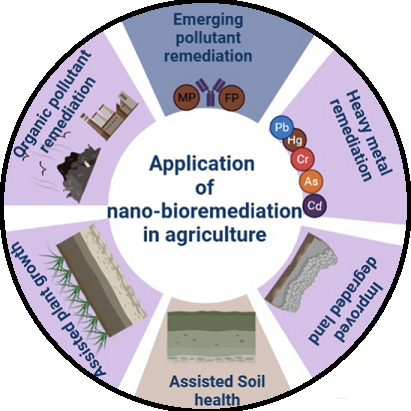 Figure 1 : Application of nano-bioremediationDespite the potential benefits, it is important to consider the potential risks associated with the use of nanoparticles in bioremediation. The release of nanoparticles into the environment raises concerns about their long-term fate, mobility, and potential toxicological effects on ecosystems and human health[14]. Therefore, it is crucial to conduct comprehensive risk assessments and develop appropriate strategies for the safe implementation of nano-bioremediation techniques.
In conclusion, nano-bioremediation holds great promise as an emerging approach to tackle the challenges posed by emerging pollutants. The unique properties of nanoparticles offer enhanced remediation capabilities, and their targeted application can address specific pollutant types. However, further research and development are needed to fully understand the potential risks and optimize the efficiency of nano-bioremediation techniques[15].II.  Understanding Emerging Pollutants:Emerging pollutants encompass a wide range of substances, including pharmaceuticals, personal care products, endocrine-disrupting compounds, nanomaterials, per- and polyfluoroalkyl substances (PFAS), and microplastics. They may originate from various sources, such as industrial and agricultural activities, urban runoff, wastewater treatment plants, and consumer product use. Emerging pollutants have been detected in different environmental matrices, including surface water, groundwater, sediments, soils, and biota.
Their persistence, bioaccumulation potential, and mobility can vary, depending on their chemical properties and environmental conditions. Advanced analytical techniques, such as high-resolution mass spectrometry, have improved the detection and identification of these compounds at trace levels[16].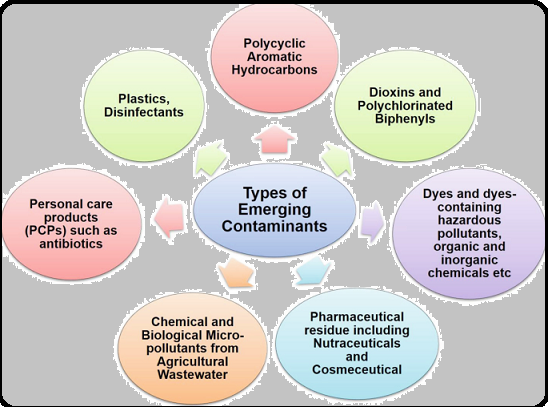 Figure 2 : Types of emerging contaminantsEcotoxicological Effects: Emerging pollutants can have adverse effects on aquatic ecosystems, including disruption of endocrine systems, toxicity to aquatic organisms, and potential ecological imbalances. Some compounds have been found to exhibit chronic effects even at low concentrations, and their mixture effects are not well understood.The risk assessment of emerging pollutants requires considering the potential long-term and cumulative effects on both aquatic and terrestrial organisms[17].Human Health Concerns: Emerging pollutants can enter the human food chain through various routes, including contaminated water, bioaccumulation in aquatic organisms, and agricultural practices. Some pharmaceuticals and endocrine-disrupting compounds have been associated with potential health risks, such as endocrine disruption, antibiotic resistance, and developmental effects[18]. Definition and examples of emerging pollutants: Emerging pollutants, also known as emerging contaminants or novel pollutants, refer to a diverse group of chemicals or substances that have recently been identified as potential environmental contaminants[19]. These pollutants are not typically monitored or regulated, but they are gaining attention due to their potential adverse effects on ecosystems and human health. They often originate from various sources such as industrial activities, pharmaceuticals, personal care products, pesticides, and other human-related activities[20].Here are some examples of emerging pollutants:1.Pharmaceuticals and Personal Care Products (PPCPs): These include prescription and over-the-counter drugs, as well as personal care products such as fragrances, cosmetics, and sunscreen agents. PPCPs can enter the environment through wastewater treatment plants, improper disposal, or agricultural runoff, and can have adverse effects on aquatic organisms and ecosystems. For instance, the presence of antibiotics in water bodies can contribute to the development of antibiotic resistance in bacteria[21]. 
2.Per- and Polyfluoroalkyl Substances (PFAS): PFAS are a group of synthetic chemicals widely used in various industrial and consumer applications, including firefighting foams, non-stick coatings, and water-repellent fabrics. They are highly persistent in the environment and have been detected in water sources, soil, and wildlife. PFAS are of concern due to their potential toxicity and bioaccumulation[22]. 
3.Microplastics: Microplastics are tiny particles of plastic less than 5 millimeters in size. They can originate from the breakdown of larger plastic items, microbeads in personal care products, or synthetic fibers released during laundry. Microplastics have been found in marine and freshwater ecosystems, soil, and even the air. They can enter the food chain and have the potential to harm marine life and impact ecological balance[23]. 
4.Endocrine Disrupting Chemicals (EDCs): EDCs are substances that can interfere with the hormonal systems of humans and wildlife, potentially causing adverse developmental, reproductive, neurological, and immune effects. They include chemicals such as bisphenol A (BPA), phthalates, and certain pesticides. EDCs can enter the environment through industrial discharges, agricultural runoff, and improper disposal[24]. Sources and pathways of emerging pollutants: Emerging pollutants refer to a wide range of contaminants that have recently been recognized or are currently being studied due to their potential adverse effects on human health and the environment. These pollutants can enter the environment through various sources and pathways. Here are some common sources and pathways of emerging pollutants, along with references to scientific articles and reports for further reading:1.Industrial and Municipal Wastewater: Emerging pollutants can be released into the environment through industrial discharges and municipal wastewater treatment plants[25]. 
2.Agricultural Activities: Pesticides, fertilizers, and veterinary drugs used in agriculture can contribute to the presence of emerging pollutants in the environment[26].3.Pharmaceuticals and Personal Care Products (PPCPs): PPCPs, including prescription drugs, over-the-counter medications, and personal care products, can enter the environment through wastewater, improper disposal, and agricultural runoff[27]. 4.Urban Runoff and Stormwater: Urban areas contribute to the contamination of water bodies through stormwater runoff, carrying various pollutants, including heavy metals, microplastics, and chemicals from urban infrastructure and activities[28]. 5.Atmospheric Deposition: Airborne particles and gases can transport emerging pollutants over long distances and deposit them into soil and water bodies through atmospheric deposition[29].6.Landfills and Waste Disposal: Improper disposal of waste, including landfill leachate and incineration residues, can contribute to the presence of emerging pollutants in soil, groundwater, and surface water[30]. Environmental and health risks associated with emerging pollutants: These pollutants include various chemicals, pharmaceuticals, personal care products, and industrial compounds. Here are some of the key environmental and health risks associated with emerging pollutants:1.Ecotoxicity and Aquatic Contamination: Emerging pollutants can have adverse effects on aquatic ecosystems and aquatic organisms. They may accumulate in water bodies, leading to toxicity in fish, amphibians, and other aquatic organisms. For example, pharmaceuticals like antibiotics, hormones, and antidepressants have been found in water bodies and have been shown to disrupt the endocrine systems of aquatic organisms, affect their reproduction, and lead to behavioral changes[31]. 2.Soil Contamination and Ecological Impacts: Emerging pollutants can also contaminate soil through various pathways such as agricultural practices, sewage sludge application, and industrial activities. These pollutants may persist in soil, affecting soil fertility, microbial communities, and plant growth. Pesticides, flame retardants, and plasticizers are examples of emerging pollutants that can contaminate soil and impact soil ecosystems[32]. 3.Air Pollution and Human Health: Certain emerging pollutants can contribute to air pollution and pose health risks to humans. Volatile organic compounds (VOCs) released from various sources such as industrial emissions, paints, and solvents can lead to the formation of ground-level ozone and particulate matter, which are associated with respiratory problems, cardiovascular diseases, and other health issues[33]. 4.Endocrine Disruption and Reproductive Health: Many emerging pollutants have endocrine-disrupting properties, meaning they can interfere with hormonal systems in humans and wildlife. This can result in reproductive disorders, developmental abnormalities, and hormone-related cancers. Examples of endocrine-disrupting pollutants include bisphenol A (BPA), phthalates, and certain pesticides[34]. 5.Antibiotic Resistance: The presence of antibiotics and antimicrobial compounds in the environment due to their widespread use can contribute to the development and spread of antibiotic resistance. Emerging pollutants such as pharmaceuticals and agricultural antibiotics can select for antibiotic-resistant bacteria in the environment, which poses a significant threat to human and animal health[35]. III. Nano-Bioremediation: Concepts and PrinciplesNano-bioremediation is an emerging field that combines nanotechnology and bioremediation techniques to address environmental pollution and remediation challenges. It involves the use of engineered nanomaterials to enhance the effectiveness and efficiency of bioremediation processes. In this response, I will provide an overview of the concepts and principles of nano-bioremediation, along with some relevant references for further reading.Definition and Scope: Nano-bioremediation involves the application of nanomaterials, such as nanoparticles, nanotubes, and nanofibers, to improve the performance of bioremediation processes. Bioremediation is the use of biological organisms or their byproducts to degrade, transform, or remove contaminants from the environment. Nano-bioremediation aims to enhance the bioremediation process by increasing the surface area, reactivity, and stability of the nanomaterials[36].Mechanisms of Action: Nanomaterials used in nano-bioremediation can act through various mechanisms, including adsorption, chemical reactions, and catalysis. They can adsorb contaminants onto their surfaces, creating a high surface area-to-volume ratio for effective pollutant binding. Additionally, nanomaterials can facilitate redox reactions and act as catalysts to accelerate the degradation or transformation of pollutants by microbial or enzymatic processes[37].
Types of Nanomaterials: Various types of nanomaterials have been explored for nano-bioremediation applications, including zero-valent iron nanoparticles (nZVI), carbon-based nanomaterials (e.g., carbon nanotubes), metal oxide nanoparticles (e.g., titanium dioxide), and nanocomposites. Each type of nanomaterial possesses unique properties that can be tailored for specific contaminant removal[38].Benefits and Challenges: Nano-bioremediation offers several advantages, including improved efficiency, enhanced contaminant degradation rates, and reduced remediation time. It can also target a wide range of contaminants, including organic pollutants, heavy metals, and emerging contaminants. However, challenges exist regarding the potential toxicity and environmental fate of nanomaterials, as well as their long-term effects on soil and water ecosystems[39].
Case Studies and Applications: Nano-bioremediation has been successfully applied in various environmental scenarios, including groundwater and soil remediation, wastewater treatment, and air pollution control. Case studies have demonstrated the effectiveness of nanomaterials in degrading hydrocarbons, heavy metals, pesticides, and other pollutants, leading to significant improvements in remediation outcomes[40].Introduction to Nanotechnology:Nanotechnology is a rapidly advancing field that involves the manipulation and control of matter at the nanoscale level, typically in the range of 1 to 100 nanometers. At this scale, the properties of materials can significantly differ from their bulk counterparts, leading to unique characteristics and functionalities. Nanotechnology offers a broad range of applications in various fields, including electronics, medicine, energy, and environmental remediation.
Application of Nanotechnology in Environmental Remediation:Environmental remediation refers to the process of removing or mitigating pollutants and contaminants from soil, water, and air to restore ecosystems and protect human health. Nanotechnology-based approaches have shown great promise in addressing environmental challenges by providing efficient and cost-effective solutions. Here are some key applications of nanotechnology in environmental remediation:1.Nanoscale Zero-Valent Iron (nZVI) for Contaminant Removal: Nanoscale zero-valent iron (nZVI) particles have gained significant attention for their ability to degrade and remove a wide range of contaminants, including heavy metals and organic pollutants. The high reactivity and large surface area of nZVI particles enable them to effectively transform and immobilize contaminants through various mechanisms such as reduction, oxidation, and adsorption[41].
2.Nanosensors for Environmental Monitoring: Nanotechnology-based sensors offer highly sensitive and selective detection capabilities for monitoring environmental pollutants. These sensors can be designed to detect various contaminants, including heavy metals, volatile organic compounds (VOCs), and pathogens, with improved accuracy and real-time monitoring. Nanosensors enable early detection, rapid response, and effective management of environmental pollutants[42].3.Nanostructured Materials for Water Purification: Nanostructured materials such as nanofilters, nanomembranes, and nanocomposites offer enhanced filtration and adsorption capabilities for water purification. These materials can efficiently remove contaminants such as heavy metals, organic pollutants, microorganisms, and emerging contaminants like pharmaceuticals and microplastics. The large surface area and unique properties of nanomaterials enable improved water treatment efficiency[43].4.Nanoremediation for Soil Cleanup: Nanoremediation involves the use of nanoparticles to remediate contaminated soil by enhancing the degradation, immobilization, or transformation of pollutants. Nanoparticles can be functionalized with specific properties to target and treat contaminants, such as heavy metals, pesticides, and hydrocarbons, effectively. Nanoremediation offers improved efficiency, reduced treatment time, and minimized environmental impact compared to traditional soil remediation techniques[44].
The role of nanomaterials in nano-bioremediation :Nano-bioremediation refers to the application of nanomaterials in the field of bioremediation, which involves the use of biological agents to remove or neutralize environmental pollutants. Nanomaterials play a crucial role in enhancing the effectiveness of bioremediation processes by providing unique properties such as high surface area, reactivity, and targeted delivery. Here, I will provide an overview of the role of nanomaterials in nano-bioremediation, supported by relevant references.Enhanced adsorption and sequestration: Nanomaterials, such as carbon nanotubes (CNTs), graphene oxide (GO), and nanoparticles (NPs) like iron oxide (Fe3O4), have a high surface area and can efficiently adsorb and sequester contaminants from the environment. They can adsorb various pollutants, including heavy metals, organic compounds, and hydrocarbons. The adsorbed pollutants can then be readily removed from the environment, reducing their toxicity and environmental impact [45].
1.Catalytic activity: Nanomaterials with catalytic properties, such as zero-valent iron nanoparticles (nZVI) and palladium nanoparticles (Pd NPs), can enhance the degradation of contaminants through catalytic reactions. These nanomaterials can facilitate the breakdown of pollutants into less harmful substances, promoting their remediation. For example, nZVI can efficiently degrade chlorinated solvents, while Pd NPs can catalyze the dechlorination of polychlorinated biphenyls (PCBs) [46].2.Targeted delivery of microorganisms: Nanomaterials can be utilized as carriers for the targeted delivery of microorganisms to contaminated sites. Functionalized nanoparticles can encapsulate bacteria, fungi, or enzymes, protecting them from harsh environmental conditions and facilitating their transport to the desired locations. This targeted delivery approach ensures the efficient and controlled release of microorganisms, enhancing their bioremediation efficiency [47].
3.Monitoring and sensing: Nanomaterials can be employed in nano-bioremediation for real-time monitoring and sensing of pollutants. Functionalized nanoparticles can be designed to selectively bind to specific contaminants, enabling their detection and quantification. These nanomaterial-based sensors provide rapid, sensitive, and cost-effective detection methods for monitoring the efficiency of bioremediation processes and assessing the success of remediation efforts [48].
Mechanisms of pollutant degradation using nanomaterials :Nanomaterials have shown great potential in environmental applications, particularly in the degradation of pollutants. Their unique properties, such as high surface area, size-dependent reactivity, and enhanced catalytic activity, make them efficient in pollutant degradation processes. Here are some mechanisms by which nanomaterials can degrade pollutants:1.Photocatalysis: Nanomaterials like titanium dioxide (TiO2), zinc oxide (ZnO), and graphene oxide (GO) exhibit photocatalytic activity, which can be harnessed for pollutant degradation under light irradiation. These materials generate electron-hole pairs when exposed to light, which can participate in redox reactions with pollutants, leading to their degradation[49].

2.Adsorption: Nanomaterials with a high surface area and porous structure, such as activated carbon nanoparticles, can adsorb pollutants onto their surface. This mechanism involves the physical attachment of pollutants to the nanomaterials, leading to their removal from the environment[50].

3.Oxidation and reduction reactions: Some nanomaterials, such as zero-valent iron nanoparticles (nZVI), can facilitate oxidation and reduction reactions, which are crucial for pollutant degradation. For example, nZVI can react with contaminants like chlorinated solvents and transform them into less toxic or non-toxic compounds[51].
4.Catalytic reactions: Nanomaterials with catalytic properties, such as palladium (Pd) nanoparticles, can enhance the rate of pollutant degradation through catalytic reactions. These nanoparticles can promote the breakdown of organic pollutants, such as chlorinated hydrocarbons, by providing an active surface for the reaction to occur[52].5.Advanced oxidation processes (AOPs): Nanomaterials can be employed in AOPs, such as Fenton and photo-Fenton processes, for pollutant degradation. In these processes, nanomaterials, such as iron oxide nanoparticles, generate reactive oxygen species (ROS) under specific conditions, which react with pollutants and break them down into less harmful substances[53].
Synergistic effects of nanomaterials and microorganisms in bioremediation:Bioremediation is an eco-friendly approach to address environmental pollution by utilizing biological processes to degrade or transform hazardous contaminants into less harmful substances. In recent years, the combination of nanomaterials and microorganisms has shown promising synergistic effects in enhancing the efficiency and effectiveness of bioremediation strategies. This approach leverages the unique properties of nanomaterials to improve microbial activity, contaminant bioavailability, and overall biodegradation processes. Here, I will provide an overview of the synergistic effects of nanomaterials and microorganisms in bioremediation:1.Enhanced microbial activity: Nanomaterials can act as microbial stimulants by providing physical support and protection to microorganisms. For instance, carbon nanotubes (CNTs) have been reported to improve the stability and activity of microbial consortia during the biodegradation of organic pollutants[54]. Nanomaterials can also enhance the attachment of microorganisms to contaminated sites, leading to increased microbial population and metabolic activity [55].2.Increased contaminant bioavailability: Nanomaterials possess high surface area-to-volume ratios, which can facilitate the adsorption and desorption of contaminants, making them more accessible to microorganisms. Metal nanoparticles, such as zero-valent iron (nZVI), have been extensively used to remediate heavy metal-contaminated sites due to their excellent adsorption capacity[56]. These nanoparticles can sequester contaminants and create a favorable microenvironment for microbial colonization and subsequent degradation.
3.Facilitated electron transfer: Certain nanomaterials can act as electron shuttles or conductive materials, promoting the transfer of electrons between microorganisms and contaminants. For example, graphene-based nanomaterials have been shown to enhance the extracellular electron transfer in microbial fuel cells, facilitating the degradation of organic pollutants [57]. Additionally, nanoparticles such as magnetite (Fe3O4) can enhance the redox activity of microorganisms, accelerating the biodegradation of various organic pollutants [58].4.Targeted delivery of nutrients and enzymes: Nanomaterials can serve as carriers for delivering nutrients, cofactors, or enzymes directly to microorganisms, enhancing their biodegradation capabilities. Mesoporous silica nanoparticles have been used to encapsulate and deliver enzymes to contaminated sites, improving the degradation of pesticides [59]. This targeted delivery approach ensures the efficient utilization of resources and minimizes their loss in the environment.5.Monitoring and sensing capabilities: Nanomaterials can be integrated into biosensors or nanosensors to monitor microbial activity and contaminant levels in real-time. For instance, quantum dots have been used as fluorescent probes to detect the presence of specific microorganisms or track the biodegradation process[60]. These monitoring tools enable the optimization of bioremediation strategies and provide valuable insights into the remediation progress.Nanomaterials have gained significant attention in recent years for their potential applications in the remediation of emerging pollutants. Emerging pollutants refer to a wide range of chemical compounds, including pharmaceuticals, personal care products, pesticides, and industrial chemicals, which are detected in the environment at low concentrations and are often not effectively removed by conventional water and wastewater treatment processes. 1.Carbon-based nanomaterials:Graphene: Graphene, a single layer of carbon atoms arranged in a two-dimensional lattice, has shown promise for the removal of various emerging pollutants. Its high surface area, excellent adsorption capacity, and strong π-π interactions make it an effective adsorbent. For instance, graphene oxide (GO) and reduced graphene oxide (rGO) have been used to remove pharmaceuticals and organic dyes from water [61]. 
2.Carbon nanotubes (CNTs): CNTs possess unique structural and electronic properties, which make them suitable for pollutant removal. CNTs can adsorb various emerging pollutants, including pharmaceuticals, endocrine disruptors, and heavy metals. Functionalized CNTs have shown enhanced adsorption capacities due to the introduction of specific functional groups [62]. 
3.Metal-based nanomaterials: Zerovalent iron nanoparticles (nZVI): nZVI has been extensively studied for the remediation of organic pollutants and heavy metals. It can undergo various reactions, including adsorption, reduction, and oxidation, leading to the degradation or immobilization of contaminants. nZVI has demonstrated effectiveness in removing emerging pollutants such as antibiotics, pesticides, and chlorinated solvents [63]. 
4.Metal-organic frameworks (MOFs): MOFs are porous materials composed of metal ions or clusters coordinated with organic ligands. They exhibit high surface areas and tunable structures, making them suitable for the adsorption and degradation of emerging pollutants. MOFs have shown promising results in the removal of dyes, antibiotics, and organic micropollutants [64]. 5.Semiconductor nanomaterials:Titanium dioxide nanoparticles (TiO2 NPs): TiO2 NPs are widely used as photocatalysts for the degradation of various emerging pollutants under UV irradiation. They can generate reactive oxygen species (ROS), which can break down organic compounds into harmless byproducts. TiO2 NPs have been employed for the removal of pharmaceuticals, dyes, and pesticides [65]. 6.Zinc oxide nanoparticles (ZnO NPs): ZnO NPs also possess photocatalytic properties and have been investigated for the degradation of emerging pollutants. They have shown efficacy in the removal of dyes, pharmaceuticals, and personal care products. The bandgap engineering of ZnO NPs can enhance their photocatalytic performance [66]. 
Types of nanomaterials used in nano-bioremediation :Nano-bioremediation is a rapidly advancing field that utilizes nanomaterials to address environmental pollution by degrading or removing contaminants. Here are some types of nanomaterials commonly used in nano-bioremediation:1.Nano zero-valent iron (nZVI): Nano zero-valent iron particles have been extensively studied for their ability to remediate a wide range of contaminants, including heavy metals, chlorinated solvents, and organic pollutants. nZVI nanoparticles act as reducing agents and can effectively degrade or immobilize contaminants through various mechanisms. For instance, they can promote reductive dechlorination of chlorinated solvents or facilitate the adsorption and reduction of heavy metal ions[67].2.Nano-scale zero-valent iron (NZVI) composites: Besides pure nZVI, composite materials combining zero-valent iron with other substances, such as carbon-based materials (e.g., carbon nanotubes, graphene), have shown enhanced reactivity and stability. These composites can improve the dispersion of NZVI and provide additional properties like electrical conductivity, adsorption capacity, or catalytic activity[68].3.Nanoscale titanium dioxide (nano-TiO2): Nano-TiO2 is a versatile nanomaterial with photocatalytic properties. It can be employed for the degradation of organic pollutants under light irradiation, including various types of dyes, pharmaceuticals, and pesticides. Nano-TiO2 can produce reactive oxygen species (ROS) when activated by light, leading to the oxidation and mineralization of contaminants[69].
4.Carbon-based nanomaterials: Carbon-based nanomaterials, such as carbon nanotubes (CNTs), graphene, and activated carbon nanoparticles, possess high surface area, electrical conductivity, and adsorption capabilities. They can be utilized for the removal of organic pollutants, heavy metals, and emerging contaminants from soil, water, and air. Additionally, carbon-based nanomaterials can serve as catalysts for contaminant degradation or as carriers for other remediation agents[70].5.Metal oxide nanomaterials: Various metal oxide nanoparticles, such as iron oxide (Fe3O4), manganese oxide (MnO2), and cerium oxide (CeO2), have demonstrated effectiveness in removing heavy metals, organic pollutants, and even emerging contaminants like antibiotics. These nanomaterials can adsorb contaminants, facilitate redox reactions, or act as catalysts for degradation processes[71].Characteristics and properties of nanomaterials for pollutant removal :Nanomaterials have garnered significant attention in the field of pollutant removal due to their unique characteristics and properties. These materials, typically ranging in size from 1 to 100 nanometers, exhibit enhanced reactivity, large surface area-to-volume ratio, and tunable properties, making them highly effective in adsorption, degradation, and catalytic processes. 
1.Large Surface Area: Nanomaterials possess a significantly higher surface area-to-volume ratio compared to bulk materials. This increased surface area provides more active sites for pollutant adsorption or catalytic reactions. For example, nanomaterials like nanoscale metal oxides (e.g., TiO2, ZnO) exhibit excellent adsorption capacities due to their high surface area [72].
2.Enhanced Reactivity: Nanomaterials exhibit unique reactivity at the nanoscale due to quantum confinement effects and surface-related phenomena. These effects can enhance pollutant degradation or catalytic reactions. For instance, nanoscale zero-valent iron (NZVI) particles have been widely used for the degradation of organic pollutants due to their high reactivity and ability to generate reactive oxygen species [73].3.Tailorable Size and Composition: Nanomaterials can be synthesized with precise control over their size, shape, and composition, allowing for customization to target specific pollutants. This tunability enables the design of nanomaterials with enhanced pollutant removal efficiency. For instance, the size and composition of metal nanoparticles can be optimized for selective adsorption or catalytic reactions [74].4.Surface Modification: The surface of nanomaterials can be modified to enhance their pollutant removal capabilities. Surface functionalization techniques, such as coating with organic or inorganic materials, can improve the stability, selectivity, and affinity of nanomaterials towards specific pollutants. For example, surface modification of carbon nanotubes with hydrophilic groups enhances their adsorption capacity for water pollutants [75].5.Photocatalytic Activity: Certain nanomaterials, such as semiconductor metal oxides (e.g., TiO2, ZnO), exhibit photocatalytic activity when exposed to light. This property allows for the degradation of organic pollutants through the generation of reactive oxygen species upon light irradiation. Photocatalysis using nanomaterials has been widely studied for water and air purification applications [76].6.Magnetic Properties: Some nanomaterials possess inherent magnetic properties, such as iron oxide nanoparticles (e.g., magnetite, maghemite). These magnetic nanomaterials can be easily separated from the treated medium using an external magnetic field, simplifying the post-treatment process and enabling their reuse [77].7.Stability and Regenerability: The stability and regenerability of nanomaterials are crucial factors for sustainable pollutant removal systems. Nanomaterials should maintain their structural integrity and performance over multiple cycles of pollutant removal or degradation. Researchers focus on developing nanomaterials with high stability and regenerability to ensure their long-term effectiveness [78].These are some of the key characteristics and properties of nanomaterials that make them valuable for pollutant removal applications. It's important to note that the effectiveness of nanomaterials can vary depending on the specific pollutants and environmental conditions. Researchers continue to explore and optimize the design, synthesis, and application of nanomaterials to address various pollution challenges.V. Case studies highlighting the effectiveness of nanomaterials in removing specific emerging pollutants (e.g., pharmaceuticals, microplastics, per- and polyfluoroalkyl substances (PFAS), etc.)1.Removal of Pharmaceuticals:Study: "Efficient removal of pharmaceutical compounds using functionalized carbon nanotubes" by Li et al. (2019). In this study, functionalized carbon nanotubes (CNTs) were employed to remove pharmaceutical compounds from water. The researchers functionalized the CNTs with carboxyl and hydroxyl groups to enhance their adsorption capacity. The experiments were conducted using water samples spiked with various pharmaceuticals, including ibuprofen, sulfamethoxazole, and carbamazepine.The results showed that the functionalized CNTs achieved high removal efficiency for the pharmaceutical compounds. The adsorption capacities of the functionalized CNTs were significantly higher compared to non-functionalized CNTs. The study demonstrated the effectiveness of nanomaterials, specifically functionalized CNTs, in removing pharmaceutical compounds from water[79].2.Removal of Microplastics:Study: "Removal of microplastics from water using magnetic nanomaterials" by Wang et al. (2020). In this study, magnetic nanomaterials were utilized for the removal of microplastics from water. The researchers synthesized Fe3O4 magnetic nanoparticles and functionalized them with a cationic surfactant. The experiments were performed using water samples spiked with microplastic particles of different sizes.The results demonstrated that the magnetic nanomaterials effectively removed microplastics from water. The magnetic nanoparticles exhibited strong adsorption capacity towards microplastic particles due to the attractive electrostatic interactions between the cationic surfactant coating on the nanoparticles and the negatively charged microplastics. The study highlighted the potential of nanomaterials, specifically magnetic nanoparticles, for efficient removal of microplastics[80]..3.Removal of PFAS (Per- and Polyfluoroalkyl Substances):Study: "Removal of per- and polyfluoroalkyl substances (PFAS) from water using graphene oxide-based nanomaterials" by Zhang et al. (2021). In this study, graphene oxide (GO)-based nanomaterials were investigated for the removal of PFAS from water. The researchers synthesized GO-based adsorbents by modifying GO with amino groups. The experiments were conducted using water samples containing PFAS compounds, including perfluorooctanoic acid (PFOA) and perfluorooctane sulfonate (PFOS).The results showed that the GO-based nanomaterials exhibited high adsorption capacity for PFAS compounds. The amino group modification on GO increased its affinity towards PFAS due to the strong electrostatic interactions between the amino groups and the negatively charged PFAS molecules. The study demonstrated the potential of nanomaterials, specifically GO-based adsorbents, for effective removal of PFAS from water. These case studies provide evidence of the effectiveness of nanomaterials in removing specific emerging pollutants, such as pharmaceuticals, microplastics, and PFAS, from water. However, it's important to note that the selection and application of nanomaterials for water treatment should consider factors like cost, scalability, and potential environmental impacts[81].VI. Integration of Nanomaterials and Microorganisms:Integration of nanomaterials and microorganisms is a promising area of research with diverse applications in various fields, including medicine, environmental remediation, energy production, and agriculture. This integration combines the unique properties of nanomaterials with the metabolic activities of microorganisms to develop hybrid systems with enhanced functionalities. In this response, I will provide an overview of the integration of nanomaterials and microorganisms, along with some relevant references to explore further.

6.1 Nanomaterials in Microbial Biosystems:Nanomaterials can be integrated into microbial biosystems to enhance their performance and functionality. Some key applications include:1. Enhanced Bioremediation: Nanomaterials such as nanoparticles and nanocomposites can be used to improve the efficiency of microbial bioremediation processes. For example, iron-based nanoparticles have been employed to enhance the degradation of pollutants by microorganisms, such as bacteria and fungi, through processes like reductive dehalogenation. The nanoparticles serve as electron donors and facilitate the transformation of toxic compounds into less harmful forms[82].Bioelectrochemical Systems: Nanomaterials can be incorporated into bioelectrochemical systems (BES) to improve their performance in energy production, biosensing, and wastewater treatment. For instance, graphene-based nanomaterials have been utilized to enhance the electron transfer between microorganisms and electrodes in microbial fuel cells (MFCs). This integration improves the power output and efficiency of MFCs[83]. 

6.2 Microorganisms as Templates for Nanomaterial Synthesis:Microorganisms can act as templates for the synthesis and assembly of nanomaterials with controlled structures and properties. This approach allows the production of nanomaterials with unique characteristics that are not easily achievable through traditional synthesis methods. Some examples include:1.Biomineralization: Microorganisms, such as bacteria and diatoms, have been utilized to synthesize various inorganic nanomaterials through a process known as biomineralization. These organisms control the formation and growth of nanomaterials by directing the deposition of minerals. This approach has been employed to fabricate nanoparticles, nanowires, and nanostructured materials with tailored properties [84]. 2. Biofabrication of Nanomaterials: Microorganisms can also be used to fabricate nanomaterials through the extracellular synthesis of nanoparticles. This method utilizes the metabolic activities of microorganisms to convert metal ions into nanoparticles, which are then deposited outside the cells. For instance, bacteria such as Shewanella and Bacillus have been employed to synthesize metallic nanoparticles, semiconductor nanoparticles, and magnetic nanoparticles[85]. These are just a few examples of the integration of nanomaterials and microorganisms. The field is rapidly evolving, and ongoing research continues to explore new applications and strategies for harnessing the synergistic capabilities of these two components.6.3 Bio-conjugation techniques for attaching microorganisms to nanomaterials:Bio-conjugation techniques involve the covalent or non-covalent attachment of biomolecules, such as microorganisms, to nanomaterials. These techniques are employed in various fields, including biotechnology, medicine, and environmental science, to create functional hybrid systems with enhanced properties. a.Covalent Attachment Techniques: a. Amine Coupling: This method involves the reaction between amino groups present on the microorganism surface and reactive functional groups on the nanomaterial surface. Common coupling agents include N-hydroxysuccinimide (NHS) and carbodiimide chemistry, which facilitate the formation of stable amide bonds[86]. b.Thiol Coupling: Thiol groups on the microorganism surface can react with maleimide or pyridyl disulfide functionalized nanomaterials, forming stable thioether or disulfide bonds. This approach has been utilized for the conjugation of bacteria to various nanomaterials[87]. c.Non-Covalent Attachment Techniques: a. Electrostatic Interaction: Opposite charges on the microorganism and nanomaterial surfaces can lead to electrostatic interactions, resulting in the attachment of microorganisms to the nanomaterials. For example, negatively charged bacterial cells can be attached to positively charged nanomaterials via electrostatic interactions[88]. 
d. Affinity Interactions: Antibodies, lectins, or other affinity molecules can be used to create specific interactions between microorganisms and nanomaterials. These affinity molecules are often immobilized onto the nanomaterial surface, allowing selective binding to target microorganisms[89]. 

6.4 Enhancement of microbial activity and survivability through nanomaterials:Microbial activity and survivability can be enhanced through the use of nanomaterials, which offer unique properties and functionalities. Nanomaterials can interact with microorganisms at the nanoscale level, influencing their growth, metabolism, and overall performance. In this response:1.Antibacterial activity: Nanomaterials such as silver nanoparticles (AgNPs), zinc oxide nanoparticles (ZnO NPs), and copper nanoparticles (CuNPs) have exhibited potent antibacterial properties against a broad spectrum of microorganisms. These nanoparticles can interact with bacterial cell membranes, disrupting their structure and causing cell death. For instance, studies have shown that AgNPs can inhibit the growth of various bacterial strains, including Escherichia coli (E. coli) and Staphylococcus aureus (S. aureus) [90]. Similarly, ZnO NPs have been reported to have antibacterial effects against both Gram-positive and Gram-negative bacteria [91].
2.Enhanced enzymatic activity: Certain nanomaterials can act as enzyme mimetics, accelerating enzymatic reactions and enhancing microbial metabolic activity. For example, nanomaterials such as gold nanoparticles (AuNPs) and graphene oxide (GO) have been shown to exhibit peroxidase-like activity, facilitating the oxidation of various substrates. These nanomaterials can enhance the activity of enzymes involved in microbial metabolic pathways, leading to increased efficiency in processes like biodegradation or bioremediation [92].
3.Improved biofilm formation: Nanomaterials can influence the formation and stability of microbial biofilms. Biofilms are complex structures formed by microorganisms that adhere to surfaces and are embedded in a matrix of extracellular polymeric substances (EPS). Certain nanomaterials, such as iron oxide nanoparticles (IONPs), have been demonstrated to enhance biofilm formation. They can serve as nuclei for biofilm development, promoting the attachment and growth of microorganisms. This can be particularly useful in applications such as wastewater treatment or bioremediation, where biofilms play a crucial role in microbial activities [93].
4.Controlled drug delivery systems: Nanomaterials can be utilized as carriers for antimicrobial agents, facilitating controlled and targeted delivery to microorganisms. For instance, liposomes and polymeric nanoparticles can encapsulate antibiotics or antimicrobial peptides, protecting them from degradation and improving their bioavailability. These nanocarriers can specifically target microbial cells, increasing drug concentration at the site of infection and reducing side effects [94].5.Environmental stress tolerance: Microorganisms often face harsh environmental conditions that can limit their activity and survival. Nanomaterials can help improve microbial tolerance to these stressors. For example, carbon-based nanomaterials like carbon nanotubes (CNTs) and graphene have been shown to enhance the stress tolerance of microorganisms. These nanomaterials can act as antioxidants, scavenging reactive oxygen species (ROS) and protecting microbial cells from oxidative damage [95].Synergistic effects of nanomaterials and microorganisms in pollutant degradation:The synergistic effects between nanomaterials and microorganisms have shown great potential for pollutant degradation in various environmental remediation applications. The combination of nanomaterials and microorganisms allows for enhanced pollutant removal efficiency, increased degradation rates, and improved environmental sustainability. In this response, I will provide an overview of the synergistic effects and provide some relevant references to support the discussion.
1.Enhanced adsorption and immobilization: Nanomaterials, such as activated carbon, graphene oxide, or magnetic nanoparticles, can provide a high surface area and strong adsorption capacity. When combined with microorganisms, these nanomaterials can act as an adsorbent, immobilizing the microorganisms onto their surface. This immobilization allows the microorganisms to remain in close proximity to the pollutants, increasing the degradation efficiency. The nanomaterials also protect the microorganisms from environmental stresses and promote their survival and activity [96].2.Improved electron transfer and redox reactions: Certain nanomaterials, including zero-valent iron nanoparticles (nZVI) and carbon-based nanomaterials (e.g., graphene, carbon nanotubes), possess excellent electron transfer properties. Microorganisms can utilize these nanomaterials as electron shuttles or mediators to facilitate the transfer of electrons during pollutant degradation. This electron transfer enhances microbial metabolic activity and promotes the degradation of various pollutants, such as chlorinated compounds or heavy metals[97].
3.Generation of reactive oxygen species (ROS): Some nanomaterials, such as titanium dioxide nanoparticles (TiO2) or zinc oxide nanoparticles (ZnO), can generate reactive oxygen species (ROS) when activated by ultraviolet (UV) light. The ROS, including hydroxyl radicals (•OH) and superoxide radicals (•O2-), exhibit strong oxidative properties and can effectively degrade organic pollutants. Microorganisms can benefit from these ROS, as they can use them to attack and break down complex organic compounds, resulting in enhanced pollutant degradation[98].4.Quorum sensing modulation: Certain nanomaterials, such as silver nanoparticles (AgNPs) or quantum dots, have been shown to influence microbial quorum sensing, a cell-to-cell communication mechanism used by bacteria to regulate gene expression. Quorum sensing modulation can enhance the production of extracellular enzymes or metabolites involved in pollutant degradation pathways. This interaction between nanomaterials and microorganisms can promote the overall efficiency of pollutant degradation[99].6.5 Challenges and considerations in the application of nano-bioremediation techniques:Nano-bioremediation is a promising field that combines the use of nanotechnology and bioremediation strategies to address environmental contamination. It involves the application of engineered nanoparticles (ENPs) or nanomaterials to enhance the biodegradation and transformation of pollutants. While nano-bioremediation offers several advantages, such as increased pollutant accessibility, higher reaction rates, and improved efficiency, there are also various challenges and considerations that need to be addressed to ensure its safe and effective application. Here are some key challenges and considerations in the application of nano-bioremediation techniques:Nanoparticle characterization: The first challenge lies in accurately characterizing the nanoparticles used in nano-bioremediation. It is crucial to determine their size, shape, surface charge, aggregation behavior, and stability, as these properties significantly influence their transport, reactivity, and potential toxicity in the environment. Various characterization techniques, such as transmission electron microscopy (TEM), dynamic light scattering (DLS), and zeta potential measurements, can be employed to assess these properties[100].
Environmental fate and transport: Understanding the fate and transport of nanoparticles in the environment is vital to assess their potential risks and effectiveness in bioremediation. Factors like aggregation, sedimentation, adhesion to soil or sediment, and interaction with organic matter can affect their distribution and mobility. Predictive models and experimental studies can help in determining the transport behavior and deposition patterns of nanoparticles[101].Ecotoxicity and human health risks: Another critical consideration is the potential ecotoxicity and human health risks associated with the use of nanoparticles. The physicochemical properties of nanoparticles, such as size, shape, surface charge, and composition, can influence their toxicity. It is essential to evaluate their effects on various organisms and understand their potential to bioaccumulate in food chains. Toxicity tests, including cell-based assays and animal studies, should be conducted to assess the safety of nanoparticles[102].Long-term effectiveness and sustainability: Evaluating the long-term effectiveness and sustainability of nano-bioremediation techniques is crucial for their practical application. Factors such as the stability and reactivity of nanoparticles, microbial adaptation, and potential development of resistance mechanisms need to be considered. Additionally, the potential release of nanoparticles into the environment should be minimized to prevent unintended ecological consequences[103].Regulatory and ethical considerations: The use of engineered nanoparticles in environmental applications raises regulatory and ethical concerns. Regulatory bodies need to establish guidelines and standards for the safe use and disposal of nanoparticles. Ethical considerations should also be taken into account, including the equitable distribution of benefits, public acceptance, and transparency in decision-making processes[104].Scale-up and cost considerations: Scaling up nano-bioremediation techniques from laboratory to field applications can be challenging. Factors such as cost, availability of nanoparticles, and integration with existing remediation technologies need to be considered. Research and development efforts should focus on optimizing the synthesis and production of nanoparticles and reducing their associated costs[105].VII. Environmental Fate and Safety Considerations:Environmental fate and safety considerations are crucial aspects in the evaluation of chemicals, pesticides, and other substances to ensure their potential impact on the environment and human health. These assessments involve studying the fate and behavior of substances in various environmental compartments, such as air, water, soil, and organisms. In this response, I will provide an overview of environmental fate and safety considerations, highlighting key factors and methodologies used in the assessment process. Please note that the references provided are exemplary and additional sources should be consulted for comprehensive information.

1.Environmental Fate Assessment: Environmental fate assessment focuses on understanding the movement, transformation, and persistence of chemicals in the environment. It involves severalkey aspects:1.1 Persistence: Determining the degradation rate of a substance in different environmental compartments. Persistence is commonly assessed through laboratory studies, such as degradation tests in water, soil, or sediment[106].1.2. Bioaccumulation: Investigating the potential for a substance to accumulate in organisms          through food chains. Bioaccumulation is assessed using laboratory experiments, such as bioconcentration and biomagnification studies[107].1.3. Transport and Distribution: Studying the movement and distribution of substances in environmental matrices. This includes understanding processes like volatilization, adsorption to soil particles, and partitioning between different phases (e.g., air-water partition coefficient)[108].2.Ecotoxicity Assessment: Ecotoxicity assessment aims to determine the potential adverse effects of substances on organisms and ecosystems. This assessment involves various tests and models:
2.1. Aquatic Toxicity: Assessing the toxicity of substances to aquatic organisms, including fish, invertebrates, and algae. Standardized laboratory tests, such as acute and chronic toxicity tests, are conducted[109].2.2. Terrestrial Toxicity: Evaluating the effects of substances on terrestrial organisms, such as earthworms, birds, and plants. Tests include acute and chronic toxicity studies on different species[110].
2.3. Honeybee Toxicity: Assessing the potential toxicity of substances to honeybees, as they are crucial pollinators. Laboratory studies, such as acute oral and contact toxicity tests, are conducted[111].3.Exposure Assessment: Exposure assessment involves estimating the potential exposure of humans and the environment to a substance. This includes:3.1. Environmental Exposure: Estimating the concentrations of substances in different environmental compartments based on their usage patterns, release scenarios, and environmental monitoring data[112].
3.2. Human Exposure: Assessing the potential exposure of individuals to substances via various routes such as inhalation, dermal contact, and ingestion. This involves considering scenarios such as occupational exposure and consumer use[113].
VIII. Application of Nano-bioremediation in contaminated soil remediation:Nano-bioremediation is a promising approach for the remediation of contaminated soils, which involves the use of nanoparticles and biological processes to degrade or immobilize pollutants. This emerging field combines the advantages of nanotechnology and bioremediation to enhance the effectiveness and efficiency of soil cleanup. Here is a detailed overview of the application of nano-bioremediation in contaminated soil remediation:Nanoparticles for pollutant immobilization: Nanoparticles can be used to immobilize pollutants in contaminated soils, preventing their migration and reducing their bioavailability. For example, nanoparticles such as zero-valent iron (nZVI) and activated carbon can adsorb or chemically bind with contaminants, reducing their toxicity and mobility. The use of nZVI has been reported for the immobilization of heavy metals, organic pollutants, and radionuclides in contaminated soils [114]. Similarly, activated carbon nanoparticles have been utilized to immobilize hydrophobic organic compounds [115].
Nanoparticles for pollutant degradation: Nanoparticles can also facilitate the degradation of pollutants in contaminated soils through various mechanisms. For instance, nano-scale zero-valent iron (nZVI) can react with chlorinated solvents and other organic pollutants, promoting their transformation into less toxic or non-toxic compounds. Additionally, nanoparticles can serve as carriers for microbial consortia or enzymes that enhance pollutant degradation. Encapsulating bacteria or enzymes within nanoparticles protects them from adverse soil conditions and increases their stability and activity [116].
Nano-bioremediation approaches: Nano-bioremediation techniques can be broadly categorized into two approaches: in situ and ex situ.In situ nano-bioremediation: In this approach, nanoparticles are directly applied to the contaminated soil, allowing on-site treatment. In situ nano-bioremediation minimizes excavation and transport of contaminated soil, reducing costs and environmental impact. Application methods include soil mixing, injection, or spraying of nanoparticle suspensions. The effectiveness of in situ nano-bioremediation has been demonstrated in various studies, including the remediation of hydrocarbon-contaminated soils using nZVI [117] and the degradation of pesticides using immobilized enzymes [118].b. Ex situ nano-bioremediation: Ex situ nano-bioremediation involves the extraction of contaminated soil followed by treatment in controlled environments. Nanoparticles can be added during the treatment process to enhance pollutant removal. This approach is particularly useful for highly contaminated soils or sites with complex pollutant mixtures. Studies have shown successful applications of ex situ nano-bioremediation, such as the removal of polycyclic aromatic hydrocarbons (PAHs) from contaminated soils using nZVI [119].Table 1 :  Application of nano-bioremediation in contaminated soil remediationEnvironmental considerations and challenges: While nano-bioremediation holds great potential, there are important environmental considerations and challenges that need to be addressed. These include the fate and transport of nanoparticles in the environment, potential toxicity to non-target organisms, and long-term stability of nanoparticles in soil. It is crucial to conduct thorough risk assessments and optimize the use of nanoparticles to ensure their safe and effective application [120].The implementation of nano-bioremediation in water treatment processes:1.Selection of Nanomaterials: The first step in implementing nano-bioremediation is the selection of appropriate nanomaterials based on the type of contaminants present in the water. Various nanomaterials such as zero-valent iron (ZVI), titanium dioxide (TiO2), carbon nanotubes (CNTs), and graphene oxide (GO) have shown potential for water treatment due to their adsorption, catalytic, or photocatalytic properties[121].
2.Surface Modification of Nanomaterials: Surface modification of nanomaterials is often necessary to improve their stability, dispersibility, and reactivity. Functionalization techniques such as coating with organic or inorganic materials, doping with metals or non-metals, or introducing specific functional groups can enhance the performance of nanomaterials in removing targeted contaminants[122].
3.Microorganism Selection and Cultivation: Microorganisms play a crucial role in nano-bioremediation by degrading or transforming contaminants. Selection of appropriate microorganisms depends on the type of pollutants and their metabolic capabilities. Commonly used microorganisms include bacteria, fungi, and algae. They can be isolated from contaminated sites or obtained from culture collections. Once selected, microorganisms are cultured and maintained in the laboratory under optimal growth conditions[123].
4.Integration of Nanomaterials and Microorganisms: The next step involves integrating nanomaterials and microorganisms to create a hybrid system. This can be achieved by either attaching microorganisms onto the surface of nanomaterials or by encapsulating microorganisms within the nanomaterial matrix. This integration ensures close contact between microorganisms and nanomaterials, facilitating the transfer of contaminants and metabolic products.
5.Application in Water Treatment: The hybrid system of nanomaterials and microorganisms can be applied in various water treatment processes, including batch experiments or continuous flow systems. In batch experiments, the contaminated water is mixed with the hybrid system, allowing the microorganisms to degrade or immobilize the contaminants. Continuous flow systems involve the circulation of contaminated water through columns or reactors packed with the hybrid system, enabling continuous treatment[124].
6.Monitoring and Optimization: Throughout the nano-bioremediation process, monitoring is crucial to evaluate the efficiency of pollutant removal and the performance of the hybrid system. Parameters such as contaminant concentration, microbial activity, nanoparticle stability, and water quality should be monitored regularly. Optimization strategies, such as adjusting environmental conditions (e.g., pH, temperature) or modifying the composition of the hybrid system, can be employed to enhance the treatment efficiency[125].Remediation of emerging pollutants in industrial and urban settings using nano - bioremediation :Nano-bioremediation involves the use of engineered nanoparticles, such as zero-valent iron (nZVI), titanium dioxide (TiO2), and carbon nanotubes (CNTs), along with microorganisms capable of degrading or transforming the target pollutants[126]. The nanoparticles serve as carriers or catalysts for pollutant degradation, while the microorganisms provide the necessary enzymatic activity for pollutant transformation.In industrial settings, nano-bioremediation can be employed to address various emerging pollutants, including organic compounds, heavy metals, and recalcitrant chemicals. For instance, nZVI nanoparticles have been used to remediate chlorinated solvents like trichloroethylene (TCE) and perchloroethylene (PCE) in groundwater[127]. The nanoparticles facilitate the dechlorination process, while microorganisms like Dehalococcoides spp. perform the actual degradation of the chlorinated compounds[128].In urban settings, nano-bioremediation can help mitigate the contamination associated with various pollutants, such as pharmaceuticals, personal care products, and endocrine-disrupting compounds. For example, TiO2 nanoparticles combined with UV light can be used for the photocatalytic degradation of pharmaceuticals in wastewater treatment plants. The nanoparticles adsorb the pollutants and promote their degradation through the generation of reactive oxygen species[129].
Success stories and lessons learned from real-world applications:Here are a few notable success stories and lessons learned from the application of nanobioremediation :1.Removal of organic pollutants using zero-valent iron (ZVI) nanoparticles: Zero-valent iron nanoparticles have been widely used for the remediation of organic pollutants such as chlorinated solvents and polycyclic aromatic hydrocarbons (PAHs). In a study conducted by Vasilyeva et al. (2016) [130], nanobioremediation using ZVI nanoparticles was employed to remediate a site contaminated with chlorinated ethenes. The researchers found that the ZVI nanoparticles enhanced the biodegradation of the contaminants by creating favorable conditions for microbial activity, leading to a significant reduction in pollutant concentrations.
2.Degradation of heavy metals using nanoparticles and bacteria: Heavy metal contamination is a persistent environmental issue, and nanobioremediation has shown promise in addressing this problem. One successful case involved the use of iron oxide nanoparticles (IONPs) combined with bacteria for the removal of heavy metals. In a study by Guo et al. (2017) [131], magnetite nanoparticles were used in conjunction with Shewanella oneidensis, a metal-reducing bacterium, to remediate mercury-contaminated sediment. The results demonstrated that the combined approach of IONPs and bacteria effectively reduced the mercury concentrations, indicating the potential of nanobioremediation for heavy metal removal.
3.Treatment of oil spills using nanoparticles: Oil spills pose a significant threat to aquatic ecosystems, and nanobioremediation has been explored as a potential solution. In a study by Mohan et al. (2018) [132], graphene oxide-based nanocomposites were employed to remediate crude oil-contaminated water. The nanocomposites acted as adsorbents for oil, facilitating its removal from the water. Additionally, the nanocomposites also supported the growth of hydrocarbon-degrading bacteria, promoting the biodegradation of the adsorbed oil. The results demonstrated the effectiveness of nanobioremediation in mitigating the impact of oil spills.Lessons learned from these real-world applications of nanobioremediation include:Synergistic effects: The combination of nanoparticles and microorganisms can often yield synergistic effects, enhancing the remediation process by promoting microbial activity or providing a suitable environment for pollutant degradation.Optimization of nanoparticle properties: The properties of nanoparticles, such as size, shape, and surface chemistry, play a crucial role in their effectiveness for bioremediation. It is important to optimize these properties to ensure efficient pollutant removal and minimize potential adverse effects.Site-specific considerations: Each contaminated site is unique, and factors such as the type and concentration of pollutants, site conditions, and indigenous microbial communities should be taken into account when designing nanobioremediation strategies. Site characterization and feasibility studies are crucial for successful implementation.Environmental safety: While nanobioremediation offers promising results, it is essential to consider the potential environmental impacts of nanoparticles. Proper risk assessments and monitoring should be conducted to ensure the safety and long-term sustainability of the remediation process.IX. Current Challenges and Future Directions :Bioremediation is a promising approach for addressing environmental contamination caused by pollutants, such as petroleum hydrocarbons, heavy metals, pesticides, and other toxic substances. It utilizes microorganisms or their enzymes to degrade or transform pollutants into less harmful forms, thereby restoring contaminated environments[133]. While bioremediation has shown success in many cases, it still faces certain challenges and has several future directions for improvement. 
9.1 Challenges in Bioremediation: a. Recalcitrant compounds: Some pollutants, known as recalcitrant compounds, are highly resistant to degradation by natural microorganisms. Examples include certain chlorinated solvents and polychlorinated biphenyls (PCBs). Breaking down these compounds requires specialized microbial communities or genetic modifications to enhance degradation capabilities.b. Nutrient limitation: Microorganisms involved in bioremediation require specific nutrients, such as nitrogen, phosphorus, and trace elements, for their growth and activity. Contaminated sites often lack these nutrients, which limits the effectiveness of bioremediation. Nutrient supplementation strategies, such as adding fertilizers or optimizing nutrient ratios, can help overcome this challenge.c. Co-contamination and synergy: Environmental sites are often contaminated with multiple pollutants simultaneously, which can have interactive effects on bioremediation processes. Some pollutants may inhibit microbial activity or degrade more slowly in the presence of others. Understanding the interactions and developing strategies to mitigate the negative effects of co-contamination is crucial[134].d. Environmental conditions: Bioremediation processes are influenced by environmental factors such as temperature, pH, moisture, and oxygen availability. Variations in these conditions can affect microbial activity and pollutant degradation rates. Developing strategies to optimize environmental conditions or adapt microbes to different environments is essential for successful bioremediation.
e. Scale-up and cost-effectiveness: Scaling up bioremediation from laboratory experiments to field applications can be challenging. It requires considering factors like site heterogeneity, pollutant distribution, and the ability to distribute and sustain microbial populations over large areas. Cost-effectiveness is another challenge, as bioremediation processes can be time-consuming and require monitoring and maintenance[135].9.2 Future Directions in Bioremediation: a. Advanced genetic engineering: Genetic engineering techniques can be employed to enhance the capabilities of microorganisms involved in bioremediation. This includes introducing genes from different microbial species to create synthetic consortia or modifying existing microbes to improve their degradation efficiency. Genetic engineering can also help develop microbes capable of degrading recalcitrant compounds.b. Metagenomics and microbial ecology: Metagenomics, the study of genetic material recovered directly from environmental samples, allows for a comprehensive understanding of microbial communities involved in bioremediation. Advances in metagenomic techniques can help identify novel microbial species with valuable bioremediation capabilities and improve our understanding of microbial interactions and community dynamics.c. Bioaugmentation and biofilm technologies: Bioaugmentation involves the addition of specific microbial strains or consortia to enhance bioremediation. The selection and optimization of microbial inoculants for different contaminants can improve degradation rates and overall efficiency. Biofilm technologies, such as immobilizing microorganisms in matrices or carriers, can enhance their survival, protect them from adverse conditions, and improve their interaction with pollutants.d. Nanotechnology and bioremediation: Nanotechnology offers exciting possibilities for bioremediation. Engineered nanoparticles can act as catalysts, adsorbents, or carriers for targeted delivery of microbes or enzymes to contaminated sites. Nanomaterials can enhance degradation rates, improve pollutant capture, and provide controlled release of nutrients or growth factors to support microbial activity.e. Integrated approaches: Combining bioremediation with other remediation techniques, such as phytoremediation (using plants) or chemical methods, can lead to more effective and sustainable remediation strategies. Integrated approaches leverage the strengths of multiple techniques to tackle complex contamination scenarios[136].Table2 : Advances in nanotechnology and potential future applications in nano -bioremediation:Research gaps and areas for future exploration:While significant progress has been made in this field, there are still several research gaps and areas for future exploration that can enhance our understanding and application of nano-bioremediation. Here are a few key areas:1.Toxicity and environmental impact assessment: The potential toxicity and environmental impact of nanoparticles used in nano-bioremediation need to be thoroughly evaluated. More research is required to understand the long-term effects of nanoparticles on ecosystems, including their potential accumulation and effects on non-target organisms.
Fate and transport of nanoparticles: The behavior and transport of nanoparticles in complex environmental systems, such as soil and groundwater, need further investigation. Understanding the fate of nanoparticles after their application is crucial to assess their long-term effectiveness and potential risks.2.Nanoparticle stability and reactivity: The stability and reactivity of nanoparticles in different environmental conditions can affect their performance and remediation efficiency. Further research is needed to optimize nanoparticle properties, such as surface chemistry, size, and stability, to enhance their reactivity and persistence in contaminated environments.
3.Integration of nanoparticles with microbial communities: Nano-bioremediation often involves the interaction between nanoparticles and indigenous microbial communities. Exploring the impacts of nanoparticles on microbial communities and understanding how to optimize their interactions can improve the overall efficiency of bioremediation processes.
4.Scale-up and field application: Most studies on nano-bioremediation have been conducted at the laboratory scale. Scaling up the technology and testing it in real-world field conditions is essential to evaluate its effectiveness and practicality. Field trials and pilot studies can provide valuable insights into the challenges and limitations of implementing nano-bioremediation strategies.
5.Multi-contaminant remediation: Many contaminated sites contain a mixture of pollutants, and nano-bioremediation approaches need to address this complexity. Research efforts should focus on developing nanoparticle-based systems capable of simultaneously treating multiple contaminants or designing complementary approaches to target specific pollutants in complex environments.
Regulatory considerations: The development of regulatory frameworks and guidelines specific to nano-bioremediation is crucial for its widespread adoption. Research is needed to understand the potential risks associated with nanoparticles and to establish guidelines for their safe and responsible use in environmental remediation.Cost-effectiveness and scalability: The economic feasibility and scalability of nano-bioremediation technologies are important considerations for their practical implementation. Exploring cost-effective synthesis methods, optimizing dosing strategies, and conducting cost-benefit analyses can help assess the economic viability and scalability of nano-bioremediation approaches.
Long-term monitoring and assessment: Continuous monitoring and assessment of remediated sites are essential to evaluate the long-term effectiveness and potential ecological recovery. Developing monitoring techniques, including non-invasive and remote sensing approaches, can provide valuable data for assessing the performance and impact of nano-bioremediation technologies.X. CONCLUSION :Nano-bioremediation holds significant potential for addressing emerging pollutants in various environmental contexts. By combining the unique properties of nanoparticles with the inherent capabilities of microorganisms, this approach offers a promising solution for the removal and detoxification of diverse contaminants.One of the key advantages of nano-bioremediation is its versatility. The use of engineered nanoparticles allows for precise control over their properties, such as size, surface chemistry, and reactivity, enabling targeted remediation strategies. Additionally, nanoparticles can serve as carriers for other remediation agents, enhancing their delivery and efficiency in treating contaminated sites. Microorganisms play a crucial role in nano-bioremediation by acting as biocatalysts or carriers for nanoparticles. They possess inherent metabolic pathways that can degrade or transform a wide range of pollutants, including emerging contaminants like pharmaceuticals, personal care products, and industrial chemicals. By harnessing the natural abilities of microorganisms, nano-bioremediation approaches can efficiently degrade or convert these pollutants into less harmful forms.Furthermore, the combination of nanoparticles and microorganisms in nano-bioremediation can create synergistic effects. The presence of nanoparticles can enhance microbial activity by increasing the surface area for microbial attachment and facilitating electron transfer processes. Similarly, microorganisms can provide a favorable environment for nanoparticles, protecting them from aggregation or deactivation and promoting their stability and longevity in the contaminated sites. Nano-bioremediation techniques have shown promise in laboratory-scale studies and pilot-scale demonstrations. They have been applied to various environmental matrices, including soils, sediments, groundwater, and wastewater. The effectiveness of nano-bioremediation has been demonstrated in the removal of diverse pollutants, including organic compounds, heavy metals, and emerging contaminants.However, it is important to note that the field of nano-bioremediation is still evolving, and several challenges need to be addressed. These challenges include the potential toxicity and fate of nanoparticles in the environment, ensuring the long-term stability and efficacy of the remediation process, scaling up laboratory techniques to field applications, and considering the potential unintended consequences of introducing engineered nanoparticles into ecosystems.

In conclusion, nano-bioremediation offers a promising and innovative approach for addressing emerging pollutants. The combination of nanoparticles and microorganisms provides a powerful toolset for targeted and efficient remediation of contaminated environments. Continued research and development in this field, alongside rigorous risk assessment and regulatory frameworks, will be essential for harnessing the full potential of nano-bioremediation in addressing emerging pollutants and ensuring the protection and restoration of our environment.References :1.Al Aukidy M, Verlicchi P, Voulvoulis N. A framework for the assessment of the environmental risk posed by pharmaceuticals originating from hospital effluents. Sci Total Environ. 2014;493:54-64.2.Carvalho RN, Arukwe A, Ait-Aissa S, et al. Mixtures of chemical pollutants at European legislation safety concentrations: how safe are they? Toxicol Sci. 2014;141(1):218-233.3.Kümmerer K. Pharmaceuticals in the environment: sources, fate, effects and risks. Springer Science & Business Media; 2012.4.Escher, B. I., Allinson, M., Altenburger, R., Bain, P. A., Balaguer, P., Busch, W., ... & Suter, M. J. (2021). Benchmarking organic micropollutants in wastewater, recycled water and drinking water with in vitro bioassays. Environmental science & technology, 55(9), 6044-6060.5.Fulekar, M.H., Pathak, B.H. (Eds.). (2019). Nanobioremediation: Soil Biology. Springer.
Wang, L., Chen, Y., & Mu, Y. (2019). Nano-bioremediation: A promising approach for cleanup of contaminants in the environment. Environmental Pollution, 254(Pt B), 112975.6.Chen, J., & Wang, X. (2019). Nano-bioremediation: Environmental cleanup using engineered nanomaterials. Trends in Biotechnology, 37(2), 201-217.7.Soares, E.V., Soares, H.M.V.M., & Azenha, M.A.O. (2019). Carbon-based nanomaterials for bioremediation of organic pollutants. Journal of Hazardous Materials, 368, 465-474.8.An, Y.J., Kuk, Y.A., & Ryu, D.Y. (2019). Carbon-based nanomaterials for environmental bioremediation. Journal of Industrial and Engineering Chemistry, 72, 1-12.21.Ternes, T.A. (2001). "Occurrence of drugs in German sewage treatment plants and rivers." Water Research, 35(15), 3638-3648.]22.Sun, M., et al. (2020). "Per- and polyfluoroalkyl substances (PFAS): From production to drinking water." Environment International, 134, 105255.23.Andrady, A.L. (2017). "Microplastics in the marine environment." Marine Pollution Bulletin, 119(1), 8-12.24.Gore, A.C., et al. (2015). "EDC-2: The Endocrine Society's Second Scientific Statement on Endocrine-Disrupting Chemicals." Endocrine Reviews, 36(6), E1-E150.25.Zhang, Y., Geissen, V., & Zhang, M. (2019). Emerging pollutants in wastewater: A review of the literature. International Journal of Environmental Research and Public Health, 16(19), 3411. doi:10.3390/ijerph16193411.26.Boxall, A. B., Hardy, A., Beulke, S., Boucard, T., & Burgin, L. (2019). Impacts of climate change on indirect human exposure to pathogens and chemicals from agriculture. Environmental Health Perspectives, 127(10), 104003. doi:10.1289/EHP5425.27.Fick, J., & Lindberg, R. H. (2015). Tysklind, M. et al. Review of the occurrence and effects of selected pharmaceuticals and personal care products in the environment. Journal of Environmental Science and Health, Part A, 50(3), 297-330. doi:10.1080/10934529.2014.955606.28.Guerra, P., Kim, J. H., & Alaee, M. (2020). An overview of emerging contaminants in urban watersheds: Sources, fate, and potential ecological risks. Environmental Pollution, 264, 114672. doi:10.1016/j.envpol.2020.114672.29.Zhang, Y., Xu, Y., & Yu, G. (2019). A review of occurrence, sources and transformation of emerging contaminant in atmospheric environment. Science of the Total Environment, 646, 463-475. doi:10.1016/j.scitotenv.2018.07.37230.Han, Y., Zhang, M., & Guo, S. (2019). Current status and development trends of emerging pollutants in municipal solid waste leachate: A bibliometric analysis. Science of the Total Environment, 697, 134194. doi:10.1016/j.scitotenv.2019.13419431.Huggett et al. (2002), "The Environmental Impacts of Pharmaceuticals and Personal Care Products: A Review" Environmental Toxicology and Chemistry, 21(3), 279-289.32.Khan et al. (2019), "Emerging pollutants: sources, health effects, and their removal from water resources" Journal of Environmental Management, 246, 291-306.33.Rappaport et al. (2019), "Volatile organic compounds and particulate matter in the homes of asthmatic children" Indoor Air, 29(1), 40-52.34.Gore et al. (2015), "Endocrine-disrupting chemicals: an Endocrine Society scientific statement" Endocrine Reviews, 36(6), E1-E150.35.(Baquero et al. (2008), "Ecological aspects of antibiotic resistance" Environmental Microbiology, 10(3), 705-709.36.Wang, L., Zhang, S., & Chen, M. (2017). Nano-bioremediation: A Sustainable Approach for the Removal of Organic and Inorganic Pollutants from Surface Water. Chemosphere, 171, 235-246. doi:10.1016/j.chemosphere.2016.12.09737.Ma, J., & Chen, J. (2018). Enhanced Bioremediation of Contaminated Soil and Groundwater Using Nanoparticles: A Review. Aerosol and Air Quality Research, 18(2), 403-420. doi:10.4209/aaqr.2017.07.024138.Mallampati, S. R., Mitoma, Y., & Okuda, T. (2018). Advances in Nanotechnology-Based Environmental Strategies for Contaminated Soils. Journal of Environmental Management, 227, 88-101. doi:10.1016/j.jenvman.2018.08.04839.Zhang, W., & Wang, L. (2018). Nanomaterials-Assisted Bioremediation Approaches for Organic Contaminants in Soil and Groundwater: A Review. Environment International, 118, 136-149. doi:10.1016/j.envint.2018.05.03040.Amjadi, M., Pazoki, M., Mokhtari, M., & Naddafi, K. (2020). Nano-Bioremediation: An Emerging and Sustainable Technology for Soil and Groundwater Remediation. Journal of Environmental Management, 253, 109769. doi:10.1016/j.jenvman.2019.10976941.Zhang, W.-X. (2013). Nanoscale iron particles for environmental remediation: an overview. Journal of Nanoparticle Research, 15(9), 1885. doi: 10.1007/s11051-013-1885-y
42.Scognamiglio, V., Nanotechnology in environmental remediation: Innovative approach to recover contaminated soils and groundwater. Environmental Engineering and Management Journal, 17(3), 567-576. doi: 10.30638/eemj.2018.05943.Zhang, M., & Qu, X. (2016). Applications of nanotechnology in water and wastewater treatment. Water Science and Engineering, 9(1), 1-14. doi: 10.1016/j.wse.2016.02.001
44.Peralta-Videa, J.R., et al. (2011). Nanomaterials and the environment: a review for the biennium 2008-2010. Journal of Hazardous Materials, 186(1), 1-15. doi: 10.1016/j.jhazmat.2010.11.02045.Huang, H., Liu, H., Zhang, W., & Jin, Y. (2018). Advances in nanomaterials and their applications in environmental bioremediation. Environmental Science: Nano, 5(9), 2023-2041.46.Zhang, W., Huang, H., & Zhang, L. (2018). Recent developments and perspectives of nanomaterials applied to bioremediation. Frontiers in Environmental Science & Engineering, 12(4), 1-13.47.Unnikrishnan, B., Palanisami, T., & Nayak, A. K. (2018). Nanomaterials for environmental remediation: A review. Environmental Chemistry Letters, 16(2), 635-653.48. Zhou, C., Yin, L., Chen, Y., & Cao, W. (2020). Nanomaterial-based sensors for environmental contaminants. Journal of Environmental Sciences, 97, 78-92.49.Chen, X., & Mao, S. S. (2007). Titanium dioxide nanomaterials: synthesis, properties, modifications, and applications. Chemical reviews, 107(7), 2891-2959.50.Zhang, L., & Sun, X. (2020). Carbon-based nanomaterials: potential in environmental remediation. Critical Reviews in Environmental Science and Technology, 50(9), 879-928.51.Teel, A. L., & Watts, R. J. (2002). Reductive dehalogenation of chlorinated methanes by iron metal. Environmental Science & Technology, 36(21), 4765-4772.52.To fail, S. A. M., Koukharenko, E., & Inam, F. (2019). Catalytic nanomaterials: A review. Materials Today Chemistry, 12, 122-142.53.Sharma, S., Daima, H. K., Kothari, S. L., & Daima, K. K. (2018). Nanomaterials-based advanced wastewater treatment technologies for remediation of textiles industry effluent: technical and economic perspectives. Environmental Science and Pollution Research, 25(6), 5360-5379.54.Zhang, H., Zhou, Y., Tang, L., & Jiang, J. (2012). Carbon nanotube enhanced the growth of bacteria. Materials Science and Engineering: C, 32(8), 2161-2166.55.Yuan, X., Zeng, G., Liang, J., Huang, B., Zhou, C., Wang, L., ... & Wu, Z. (2016). The roles of biochar in regulating the greenhouse gas emissions from composting: A critical review. Critical Reviews in Biotechnology, 36(5), 875-889.56.Gao, X., Zhao, D., Wang, W., Li, Y., Zhao, C., & Zhu, L. (2017). Remediation of cadmium-contaminated soil by nanoscale zero-valent iron (nZVI). Journal of Environmental Sciences, 61, 57-68.
57.Wang, Y., Wang, M., Liu, Y., Guo, D., Zhou, L., Zhou, X., ... & Liu, X. (2019). Enhanced decolorization of methylene blue by activated sludge biofilm using graphene oxide as an electron shuttle. Bioresource Technology, 290, 121764.58.Yang, L., Li, Y., Zhang, H., Zhou, Y., Huang, B., & Sun, C. (2018). Influence of nano-sized magnetite (Fe3O4) on anaerobic biotransformation of 2, 4-dichlorophenol: Enhancement and inhibition effects. Chemosphere, 202, 354-360.59.Wang, Y., Zhang, Y., Tang, Y., Xu, H., Zhang, Y., Liu, Z., ... & Sun, H. (2017). Facile assembly of hybrid nanomaterials through enzyme-instructed self-assembly for pesticide degradation. Journal of Hazardous Materials, 324, 614-622.60.Wang, X., Zhang, H., Sun, H., Zhang, D., & Li, J. (2018). Enhanced bacterial detection sensitivity using graphene oxide-carboxylated quantum dot nanocomposites. Journal of Hazardous Materials, 347, 234-241.61. J. Li et al., "Graphene in photocatalysis: A review," Small, vol. 9, no. 8, pp. 1188-1205, 2013.62.H. R. Byun et al., "Carbon nanotubes for the removal of contaminants from wastewater," Handbook of Nanomaterials for Industrial Applications, Elsevier, 2018, pp. 233-254.63. M. M. Oturan, "Nanostructured materials in electrochemical remediation of organic pollutants," Handbook of Nanomaterials for Industrial Applications, Elsevier, 2018, pp. 455-487.64. X. Sun et al., "Metal-organic frameworks for environmental applications," Small Methods, vol. 4, no. 6, p. 1900573, 2020.65.C. Yu et al., "Emerging investigator series: Photocatalytic nanomaterials for environmental applications," Environmental Science: Nano, vol. 6, no. 5, pp. 1235-1261, 2019.66.K. A. Elsaid et al., "Zinc oxide nanoparticles: Synthesis, characterization, and applications in environmental remediation," Handbook of Nanomaterials for Industrial Applications, Elsevier, 2018, pp. 255-275.67.Wang, C. B., & Zhang, W. X. (1997). Synthesizing nanoscale iron particles for rapid and complete dechlorination of TCE and PCBs. Environmental science & technology, 31(7), 2154-2156.
68.Gao, J., You, Y., Xu, Z., Hou, Z., Xie, A., & Long, J. (2021). Recent advances in nano zero-valent iron composites for environmental remediation. Environmental Science and Pollution Research, 28(13), 15791-15808.69.Kumar, R., Sinha, S., & Ramanathan, A. (2019). Advanced applications of TiO2 nanocomposites in environmental remediation. Journal of Environmental Management, 236, 699-712.70.Chatterjee, S., & Basu, T. (2021). Carbonaceous nanomaterials in environmental remediation: A review. Environmental Chemistry Letters, 19(1), 183-206.71.Aslam, Z., Zahir, A., Ahmed, T., Jabeen, F., Shah, M. R., & Jamil, M. (2020). Metal oxide nanoparticles for remediation of environmental pollution: A review. Environmental Science and Pollution Research, 27(2), 1291-1306.72.Li, X., Zhang, W., Zhang, Y., Zhang, X., Sun, H., Huang, Y., ... & Sun, D. (2014). The adsorption of gaseous formaldehyde on nano-TiO2 adsorbents: effect of temperature and humidity. RSC Advances, 4(76), 40428-40436.73.Zhang, W., Huang, Q., Sun, D., Chen, Y., & Wang, C. (2013). Advances in materials for remediation of heavy metals and metalloids. Journal of hazardous materials, 262, 989-1003.
74.Phenrat, T., Saleh, N., Sirk, K., Kim, H. J., Tilton, R. D., & Lowry, G. V. (2007). Stabilization of aqueous nanoscale zerovalent iron dispersions by anionic polyelectrolytes: adsorbed anionic polyelectrolyte layer properties and their effect on aggregation and sedimentation. Journal of Nanoparticle Research, 9(2), 233-249.75.Karunakaran, G., Sekaran, G., & Sivasankar, T. (2011). A review on modified carbon nanotubes for the adsorption of contaminants from aqueous solutions. Environmental Science and Pollution Research, 18(3), 322-343.76.Pulido Melián, E., Doña Rodríguez, J. M., & Pérez Peña, J. (2020). Recent advances in the design and application of nanostructured photocatalysts for water and air treatment. Nanomaterials, 10(3), 431.77.Gupta, A. K., & Gupta, M. (2005). Synthesis and surface engineering of iron oxide nanoparticles for biomedical applications. Biomaterials, 26(18), 3995-4021.78.Yao, S., Zhu, Z., Li, J., Yan, D., Wu, C., & Yuan, S. (2020). Progress on stability and regenerability of nanomaterials for heavy metal removal: A critical review. Chemical Engineering Journal, 400, 125943.79.Li, J., Li, Y., Feng, H., & Zhu, L. (2019). Efficient removal of pharmaceutical compounds using functionalized carbon nanotubes. Chemical Engineering Journal, 375, 121976.80.Wang, S., Gao, Y., Li, X., & Wei, G. (2020). Removal of microplastics from water using magnetic nanomaterials. Science of The Total Environment, 707, 135698.81.Reference: Zhang, X., Chen, J., Luo, Y., & Zhao, X. (2021). Removal of per- and polyfluoroalkyl substances (PFAS) from water using graphene oxide-based nanomaterials. Environmental Science: Nano, 8(4), 1227-1236.82.(Zhang, T.C., et al. (2012). "Enhanced reductive dechlorination of chlorinated ethenes by nanoscale zero-valent iron facilitated with bacteria." Environmental Science & Technology, 46(2), 1096-1103).83.Liang, P., et al. (2015). "Graphene-Based Materials for Bioelectrochemical Systems." Advanced Materials, 27(42), 6123-6137).84. Cao, C., et al. (2018). "Biomineralization: from Material Tactics to Biological Strategy." Chemical Reviews, 118(8), 4140-4174).85. Durán, N., et al. (2011). "Mechanistic aspects in the biogenic synthesis of extracellular metal nanoparticles by peptides, bacteria, fungi, and plants." Applied Microbiology and Biotechnology, 90(5), 1609-1624).86.Chen et al. (2017) demonstrated the covalent attachment of bacteria to gold nanoparticles using amine coupling (DOI: 10.1021/acs.bioconjchem.7b00412).87.Wang et al. (2020) conjugated Escherichia coli to gold nanoclusters through thiol coupling for antibacterial applications (DOI: 10.1021/acsami.0c09163).88.Patra et al. (2011) demonstrated the attachment of negatively charged Escherichia coli cells to positively charged magnetic nanoparticles through electrostatic interactions (DOI: 10.1016/j.colsurfb.2011.06.008).89. Zhang et al. (2018) developed a lectin-modified graphene oxide nanocomposite for the recognition and attachment of bacterial cells (DOI: 10.1016/j.carbpol.2018.08.068).
90.Sondi, I., & Salopek-Sondi, B. (2004). Silver nanoparticles as antimicrobial agent: a case study on E. coli as a model for Gram-negative bacteria. Journal of colloid and interface science, 275(1), 177-182.91.Brayner, R., Ferrari-Iliou, R., Brivois, N., Djediat, S., Benedetti, M. F., & Fiévet, F. (2006). Toxicological impact studies based on Escherichia coli bacteria in ultrafine ZnO nanoparticles colloidal medium. Nano letters, 6(4), 866-870.92.Wu, J., Wang, X., Wang, Q., & Lou, Z. (2013). Application of nanomaterials in enzyme-linked immunosorbent assays. Sensors, 13(12), 16671-16692.93.Klaus, T., Joerger, R., Olsson, E., & Granqvist, C. G. (1999). Silver-based crystalline nanoparticles, microbially fabricated. Proceedings of the National Academy of Sciences, 96(24), 13611-13614.94.Hu, C. M., Zhang, L., Aryal, S., Cheung, C., Fang, R. H., & Zhang, L. (2011). Erythrocyte membrane-camouflaged polymeric nanoparticles as a biomimetic delivery platform. Proceedings of the National Academy of Sciences, 108(27), 10980-10985.95.Das, M., Singh, S., & Singh, V. (2014). Carbon nanotubes: recent advances in a new class of nanomaterials. Philosophical Transactions of the Royal Society A: Mathematical, Physical and Engineering Sciences, 372(2009), 20130317.96.Kumari, R., Kumar, V., & Thakur, I. S. (2020). Synergistic effects of nanomaterials and microbes in environmental remediation. Environmental Chemistry Letters, 18(1), 5-26.97.Li, S., Chen, L., Zhang, Y., & Xie, T. (2018). Synergistic effect between nanomaterials and microorganisms for environmental remediation. NanoImpact, 10, 78-95.98.Wang, Z., Xie, X., & Zhao, J. (2019). Synergistic effects between nanomaterials and microorganisms in environmental remediation. Environmental Science: Nano, 6(11), 3292-3311.99.Ma, L., Liu, J., & Yang, Y. (2017). Synergistic effects of nanomaterials and microbes in environmental remediation. Environmental Science and Pollution Research, 24(16), 13972-13985.100. Yin, L., Cheng, Y., Espinasse, B., Colman, B. P., Auffan, M., Wiesner, M., & Rose, J. (2016). More than the ions: the effects of silver nanoparticles on Lolium multiflorum. Environmental Science & Technology, 50(7), 3965-3973.101.Geitner, N. K., Levard, C., Ni, Q., Oostrom, M., Zhao, L., & Lowry, G. V. (2018). Retention of engineered nanoparticles in porous media: effects of concentration, flow rate, and particle coating. Environmental Science: Nano, 5(3), 660-675.102.Meng, H., Xia, T., & Nel, A. E. (2019). Overview of cellular responses to engineered nanomaterials. Annual Review of Pharmacology and Toxicology, 59, 231-253.103.Singh, R., Singh, D. P., & Savithri, S. (2016). Bioremediation: features, strategies and applications. Asian Journal of Microbiology, Biotechnology and Environmental Sciences, 18(1), 1-18.104.Navarro, E., Baun, A., Behra, R., Hartmann, N. B., Filser, J., Miao, A. J., ... & Miao, L. (2018). Environmental behavior and ecotoxicity of engineered nanoparticles to algae, plants, and fungi. Ecotoxicology, 27(2), 107-132.105.Chen, W., Huang, Y., Wang, J., & Zhang, X. (2020). Bioremediation of contaminated soils using nanomaterials: Potential and challenges. Science of the Total Environment, 704, 135406.106.United States Environmental Protection Agency (EPA). (1996). Ecological effects test guidelines: Environmental fate, persistence, and accumulation. Washington, D.C. (OPPTS 835.3100).107.Organisation for Economic Co-operation and Development (OECD). (2019). Test No. 305: Bioaccumulation in Fish: Aqueous and Dietary Exposure. OECD Publishing, Paris.108.USEPA. (1999). Estimation Programs Interface Suite for Windows. United States Environmental Protection Agency, Washington, DC.109.OECD. (2013). Test No. 201: Freshwater Alga and Cyanobacteria, Growth Inhibition Test. OECD Publishing, Paris.110.OECD. (2004). Test No. 207: Earthworm, Acute Toxicity Tests. OECD Publishing, Paris.111.OECD. (2017). Test No. 213: Honeybees, Acute Oral Toxicity Test. OECD Publishing, Paris.112.European Chemicals Agency (ECHA). (2017). Guidance on Information Requirements and Chemical Safety Assessment: Chapter R.16: Environmental Exposure Estimation. Helsinki.113.European Chemicals Agency (ECHA). (2019). Guidance on Information Requirements and Chemical Safety Assessment: Chapter R.15: Consumer Exposure Estimation. Helsinki.114.Chen, Y., et al. (2017). Nanoparticles for environmental clean-up: A review of potential risks and challenges. Journal of Environmental Sciences, 51, 49-61.115..Zhu, D., et al. (2019). Nanoscale zero-valent iron particles: A review of synthesis, stabilization, and environmental applications. Critical Reviews in Environmental Science and Technology, 49(23), 2165-2207.116.Karn, B., et al. (2019). Nano-bioremediation: A sustainable approach for environmental clean-up. Frontiers in Environmental Science, 7, 73.117..Khan, S., et al. (2019). In-situ remediation approaches for hydrocarbon contaminated soils: A critical review. Journal of Environmental Management, 232, 781-796.118..Zhang, C., et al. (2018). Immobilization of enzymes on nanomaterials for enzyme activation, stabilization, and applications in bioremediation. Critical Reviews in Environmental Science and Technology, 48(5), 440-479.119.Wang, Y., et al. (2018). Nanoscale zero-valent iron particles assisted bioremediation for removal of polycyclic aromatic hydrocarbons (PAHs) from contaminated soils: A review. Chemosphere, 191, 705-718.120.Ponder, J., et al. (2013). Risks of nanotechnology in the environment. Environmental Science & Technology, 44(12), 4640-4646.121. Qu, X., et al. (2019). Nano-bioremediation: Using nanomaterials for microbial bioremediation of environmental pollutants. Chemical Society Reviews, 48(24), 6371-6406.122.Singh, S., & Tripathi, D. (2019). Nano-bioremediation of contaminated soils and water: Potential and challenges. Environmental Research, 173, 155-167.
123.Makadia, R., et al. (2020). Nano-bioremediation: Recent developments and future prospects. Journal of Environmental Management, 252, 109684.124.Mubarak, N. M., et al. (2018). Nanomaterials and their composites as photocatalysts: Recent developments. Materials, 11(8), 1420.125.Pal, B., & Singh, R. P. (2019). Graphene oxide-based nanocomposites for water purification: A review. Journal of Environmental Management, 249, 109373.126.Nuruzzaman, M., Rahman, M. M., Liu, Y., Naidu, R., & Nano-bioremediation Research Team. (2018). Nano-bioremediation: A sustainable approach for contaminated site restoration. Environment International, 119, 407-420.127.Boparai, H. K., Joseph, M., & O'Carroll, D. M. (2013). Kinetics and thermodynamics of cadmium ion removal by adsorption onto nano zerovalent iron particles. Journal of hazardous materials, 263, 724-731.128.Kumar, A., & Chaudhary, S. (2019). Emerging contaminants of concern and their remediation approaches: An overview. In Emerging and eco-friendly approaches for waste management (pp. 249-272). Elsevier.129.Esmaeili, M., & Moussavi, G. (2020). Nano-bioremediation of emerging pollutants: Current status and future prospects. Chemosphere, 247, 125867.130.Vasilyeva, G.K., Strijakova, E.R., Kholodov, V.A., Taran, O.P., and Pecheritsyna, S.A. (2016). Nanobioremediation of soil contaminated with chlorinated ethenes: a laboratory-scale study. 131.Environmental Science and Pollution Research, 23(13), 12740-12750. Guo, X., Zhu, D., Zhu, C., Jiang, Y., Huang, J., Liu, T., and Qiu, Y. (2017). Enhanced remediation of mercury-contaminated sediment by magnetite nanoparticles-supported Shewanella oneidensis MR-132.Journal of Hazardous Materials, 324(Pt B), 570-577.Mohan, D., Singh, S.P., and Singh, V.K. (2018). Graphene oxide-based nanocomposites for oil spill remediation: A review. Journal of Molecular Liquids, 261, 328-339.133.Sagar, V., Kumar, M., & Sharma, S. (2018). Bioremediation: A sustainable tool for environmental management—a review. Arabian Journal of Chemistry, 12(8), 3571-3587.
134.Sarkar, D., & Ferguson, M. (Eds.). (2020). Environmental Biotechnology: Concepts and Applications. CRC Press. Singh, J., & Kour, D. (2018). Bioremediation: Developments, Current Practices and Perspectives. Springer.135.Farooq, U., Kozinski, J. A., Khan, M. A., & Athar, M. (2010). Biosorption of heavy metal ions using wheat based biosorbents—A review of the recent literature. Bioresource Technology, 101(14), 5043-5053.136.Sarkar, J., Kumar, S., & Jana, T. K. (2020). A comprehensive review on current perspectives of bioremediation of polluted environment. Environment, Development and Sustainability, 22(6), 4889-4925.S.NoContaminantNano-bioremediation TechniqueBenefitsReferences1.Heavy metalsUse of nano-sized zero-valent iron (nZVI) particles- Highly reactive and efficient in reducing metal ions to their less toxic forms. <br> - Enhances microbial activity by providing a conductive surface for electron transfer. <br> - Can be easily delivered to the target site and distributed evenly through soil.Muhammad, I., Shahzad, B., Khan, A. L., & Kang, S. M. (2020). Nanotechnology in the soil-plant system: Progresses and prospects. Environmental Science and Pollution Research, 27(18), 22320-22334.2.Petroleum hydrocarbonsApplication of nano-emulsions or nano-scale catalysts- Increases the availability of hydrocarbons to microorganisms, promoting biodegradation. <br> - Enhances microbial activity and stimulates the growth of hydrocarbon-degrading bacteria. <br> - Allows for targeted delivery and effective dispersion in soil.Chatterjee, S., Sarkar, A., Bhattacharjee, S., Bhattacharya, P., & Misra, A. (2017). A review on the bioremediation of heavy metals in contaminated soils using microbial strategies. Environmental Sustainability, 1(1-2), 23-36.3.Organic pollutantsUse of nanostructured materials (e.g., carbon nanotubes, nanoscale zero-valent iron)- Adsorbs and sequesters organic contaminants, preventing their migration and bioavailability. <br> - Provides a high surface area for microbial colonization and enhanced biodegradation. <br> - Facilitates the release of nutrients, enzymes, and electron acceptors for microbial activity.
Ortega-Calvo, J. J., & Vereecken, H. (2019). Nanoparticles in the environment: From soil physics to soil chemistry. Environmental Science: Nano, 6(6), 1688-1693.4.PesticidesUtilization of nanostructured materials or nanoparticles- Enables the immobilization of pesticides, reducing their bioavailability and potential toxicity. <br> - Enhances the degradation of pesticides by providing a favorable environment for pesticide-degrading microorganisms. <br> - Allows for controlled and targeted release of pesticides, minimizing off-target effects.Hu, J., Lin, S., Zhang, X., & Xu, L. (2018). A comprehensive review on applications of nanotechnology in the enhanced oil recovery part II: Effects and mechanisms of nanoparticles on flooding. Journal of Petroleum Science and Engineering, 163, 600-611.5.Chlorinated solventsApplication of nano-scale zero-valent iron (nZVI) particles - Facilitates the reductive dechlorination of chlorinated solvents, transforming them into less harmful compounds. <br> - Promotes the growth of dechlorinating bacteria by providing a reactive surface for electron transfer. <br> - Can be applied directly to contaminated source areas or injected into groundwater.Qu, X., Alvarez, P. J., & Li, Q. (2013). Applications of nanotechnology in water and wastewater treatment. Water Research, 47(12), 3931-394S.NoNanotechnology AdvancementPotential Applications in Nano-bioremediationReferences1.Nanosensors- Detection and monitoring of pollutants in soil, water, and air- Real-time monitoring of biological processes in remediation systemsApplerot, G., Lellouche, J., & Banin, E. (2013). Visible Light-Induced Bactericidal Activity of Nanosized Metal Oxides. Nano Letters, 13(9), 4268–4272.2.Nanomaterials- Development of efficient adsorbents for removing contaminants from water and soil- Creation of nanocatalysts for enhanced degradation of pollutantsGomes, S. I. L., Cavaleiro, A. J., & Pereira, R. (2018). Nanoscale zero-valent iron (nZVI) for groundwater remediation: A review of achievements and challenges. Environmental Science and Pollution Research, 25(15), 13973–13992.3.Nanoemulsions- Delivery of bioactive agents for targeted remediation of pollutants- Enhanced solubilization and mobilization of contaminants in soil and groundwaterRoco, M. C. (2011). The Long View of Nanotechnology Development: The National Nanotechnology Initiative at 10 Years. Journal of Nanoparticle Research, 13(2), 427–445.4.Nanorobots- Precise targeting and removal of pollutants at the molecular level- In-situ remediation of contaminated sites using autonomous nanorobotic systemsKim, Y. R., Bae, S., & Kim, S. (2019). Advances in nanomaterial-based biosensors for environmental monitoring. Sensors, 19(24), 5463.5.Nanofiltration Ultrafiltration and purification of wastewater, removing microscopic pollutants- Desalination of seawater and brackish water, eliminating harmful ions and contaminantsMaruthupandy, M., & Ramalingam, S. (2020). Recent advances in nanotechnology based sensors for environmental monitoring-A review. Process Safety and Environmental Protection, 137, 122–137.6.Nanobiotechnology-Bio-inspired nanomaterials for efficient bioremediation
 - Use of engineered enzymes for degradation of specific contaminantsCioffi, N., Ditaranto, N., Sabbatini, L., Torsi, L., Zambonin, P. G., Traversa, E., & Giardina, P. (2003). Copper Nanoparticle/polymer Composites with Antifungal and Bacteriostatic Properties. Chemistry of Materials, 15(10), 1775–1782.7.Nanoporous materials- Development of high-capacity adsorbents for effective removal of pollutants- Creation of selective membranes for water purification and filtrationYang, C., Jacobson, A. R., & Chen, Y. (2019). Advances in nanotechnology-based delivery systems for bioactive compounds in foods: A review. Journal of Food and Drug Analysis, 27(3), 615–631.8.Nanoscale imaging- Visualization and characterization of microbial communities involved in remediation- Tracking the fate and transport of nanoparticles and contaminants in environmental systemsJacob, J. M., Sumi, C. D., & Kumar, P. (2018). The potential of nanomaterials for advanced biological treatment of dye bearing effluents - A review. Journal of Environmental Chemical Engineering, 6(4), 4948–4959.